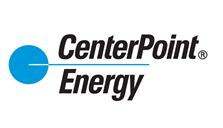 July 13, 2021Ms. Tanowa TroupeSecretary - Docketing DivisionPublic Utilities Commission of Ohio180 East Broad StreetColumbus, OH 43215RE: PUCO Case Nos. 21-0420-GA-PIP, 89-8005-GA-TRFDear Secretary Troupe:Pursuant to the Application filed by Vectren Energy Delivery of Ohio, Inc. d/b/a CenterPoint Energy Ohio (“CEOH”) in Case No. 21-0420-GA-PIP, dated May 28, 2021, CEOH hereby submits P.U.C.O. No. 4, Sheet No. 40, Third Revised Page 1 of 1, which replaces P.U.C.O. No. 4, Sheet No. 40, Second Revised Page 1 of 1. Thank you for your attention to this matter.Respectfully submitted,J. Waylon RammingJ. Waylon RammingSenior Analyst, Regulatory and Rates211 NW Riverside DriveEvansville, IN 47708812-491-4842 waylon.ramming@CenterPointEnergy.comEnclosure